MamaiaHotel: Gociman 4 *OFERTA 1 MAI 202030.04.2020 – 01.05.2020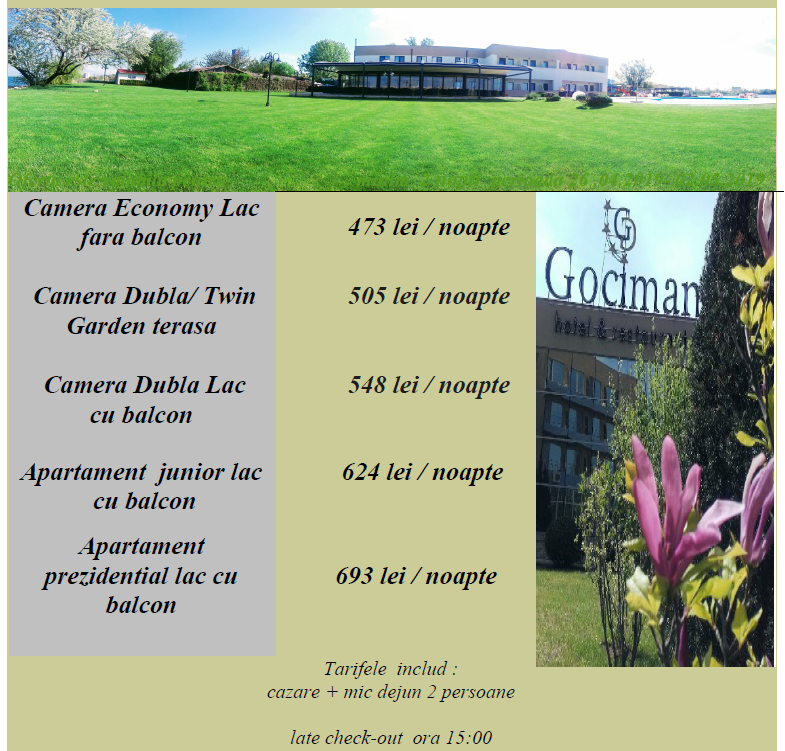 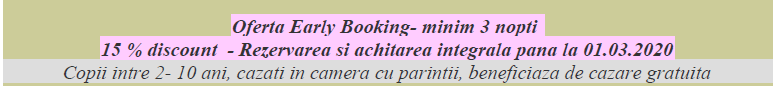 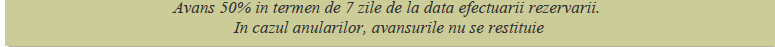 